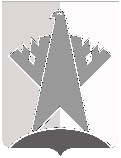 ДУМА СУРГУТСКОГО РАЙОНАХанты-Мансийского автономного округа - ЮгрыРЕШЕНИЕ«21» мая 2021 года                                                                                                           № 1127-нпа   г. СургутДума Сургутского района решила:1. Внести в приложение к решению Сургутской районной Думы от 15 ноября 2005 года № 375 «Об утверждении Положения о порядке учёта предложений по проекту Устава Сургутского района и проекту решения Думы Сургутского района о внесении изменений и дополнений в Устав Сургутского района» следующие изменения:1) пункт 2 главы 2 после слов «Инициативная группа граждан» дополнить словами «, проживающих на территории района,»;2) пункт 5 главы 3 после слов «внесенные гражданами» дополнить словами «, проживающими на территории района,»;3) пункт 6 главы 3 после слов «заключение по результатам публичных слушаний,» дополнить словами «, содержащее мотивированное обоснование принятых решений,».2. Решение вступает в силу после его официального опубликования (обнародования).О внесении изменений в решение Сургутской районной Думы от 15 ноября 2005 года № 375 «Об утверждении Положения о порядке учёта предложений по проекту Устава Сургутского района и проекту решения Думы Сургутского района о внесении изменений и дополнений в Устав Сургутского района»Председатель Думы Сургутского районаА.П. Сименяк«21» мая 2021 годаГлава Сургутского районаА.А. Трубецкой «21» мая 2021 года